     团体标准T/HSSE XXXX—XXXX特种设备执业人员继续教育导则点击此处添加标准名称的英文译名XXXX - XX - XX发布XXXX - XX - XX实施       发布目次前言	II1  范围	12  规范性引用文件	13  术语和定义	14  组织管理	15  受训人员要求	25.1  执业人员	25.2  其他	26  水平评价	27  学时认定	28  继续教育内容	2附录A（规范性）  网络教育示范机构遴选方案	3附录B（规范性）  网络继续教育示范机构申报表	5附录C（规范性）  网络继续教育示范机构资质审核表	6前言本文件按照GB/T 1.1—2020《标准化工作导则  第1部分：标准化文件的结构和起草规则》的规定起草。请注意本文件的某些内容可能涉及专利。本文件的发布机构不承担识别专利的责任。本文件由湖南省特种设备协会提出。本文件由湖南省特种设备协会技术委员会归口。本文件起草单位：本文件主要起草人：范围本文件规定了湖南省特种设备执业人员继续教育的组织管理、受训人员要求、水平评价、学时认定、继续教育内容和方式等内容。本文件适用于湖南省特种设备安全管理人员、作业人员、检验检测人员、型式试验人员的继续教育管理体系建设和管理。规范性引用文件术语和定义
特种设备执业人员 special equipment practitioner管理、操作、检验、检测特种设备的各类从业人员，包括特种设备管理人员、作业人员、检验检测人员、型式试验人员等。
继续教育continuing education特种设备管理人员、作业人员、检验检测人员、型式试验人员取得资格证后多方式追加型的教育。继续教育方式包括但不限于网络继续教育。
网络继续教育 online continuing education特种设备管理人员、作业人员、检验检测人员、型式试验人员取得资格证后进行的网络端追加型教育。
网络教育机构 online teaching institution通过遴选为特种设备管理人员、作业人员、检验检测人员、型式试验人员提供示范性网络继续教育的机构。组织管理湖南省特种设备协会（下称协会）是继续教育的组织机构。协会负责特种设备执业人员继续教育的综合管理和统筹协调，包括继续教育计划的制定和实施；继续教育课程的审核和管理；继续教育机构的遴选、审核及综合管理。协会负责负责继续教育机构（包含网络教育机构）的不定期公开遴选，一般每三年一次，并对其网络教育进行全面监督。线下继续教育机构由协会选定。协会不定期公开网络教育机构遴选方案（附件A），网络教育机构按要求填写申报表（附件B）进行申请，协会按照资质审核表（附件C）规定对申请机构进行审核，符合要求的予以入围。4.4网络教育机构应按要求建设网络培训软件，设计符合行业要求的培训课程，所提供内容符合协会需求且接受其监督。受训人员要求执业人员参与继续教育的执业人员应持有在有效期内的《特种设备安全管理人员证》、《特种设备作业人员证》、《特种设备检验检测人员证》、《特种设备无损检测人员证》、《型式试验人员》。执业人员应按要求进行继续教育：参加线下继续教育的，应按照通知要求在固定时间、地点进行继续教育。参加网络继续教育的，应在网络教育平台进行注册，注册后应按要求在网络教育平台上进行必修课程与选修课程的学习，完成规定的学时，达到水平评价要求。执业人员参加下述继续教育符合要求的，予以课时认定：参加协会组织的特种设备线下继续教育的，线下继续教育机构上传培训通知、签到表、受训人员名单至网络教育平台予以课时认定；参加企业或其他相关机构组织的线下特种设备继续教育的，执业人员提交培训通知、实施继续教育机构盖章的培训学习证明后，符合要求的予以课时认定。参加其他相关机构组织的学术会议、讲座、访问等活动的，执业人员提交相关通知、受邀名单、培训申请证明的，符合要求的予以课时认定。执业人员未按要求完成继续教育的不得参与换证。其他未持有与特种设备相关执业证书的人员，在取证之前，可自行自愿在网络教育平台上注册进行理论学习。鼓励企业采购网络教育平台上的网络课程对企业执业人员进行内部培训。水平评价线下继续教育水平评价在实施继续教育过程中，以提问或随堂测试形式进行。网络继续教育的水平评价以统一测试或随堂测试形式进行，一般安排在网络继续教育学习章节培训之中或之后。水平评价结果应达标，未达标无法进行学时认定。水平评价结果关联至执业人员继续教育个人档案。学时认定执业人员继续教育认定以学时认定为唯一标准。学时认定应同时满足两个条件：完成规定的继续教育学时和通过水平评价认定。执业人员继续教育学时规定如下：特种设备检验检测人员每年完成学时应不少于48课时。特种设备安全管理人员、作业人员每年完成学时应不少于24课时。执业人员参加协会组织的继续教育学时认定在全省特种设备行业范围内有效。继续教育内容继续教育内容应包括公需科目和专业科目。公需科目内容应指与特种设备相关的法律法规、理论政策、职业道德、技术信息等。专业科目内容应指从事特种设备相关专业工作应当掌握的新理论、新知识、新技术、新方法、标准及操作等专业知识。执业人员应完成继续教育总课时要求见7.3，专业科目一般不少于总课时的三分之二。
（规范性）
网络教育示范机构遴选方案1	总则 根据《特种设备安全监察条例》《特种设备作业人员监督管理办法》《特种设备作业人员考核规则》《特种设备检测人员考核规则》《特种设备无损检测人员考核规则》《专业技术人员继续教育规定》等要求，结合我省执业人员继续教育工作实际,遴选出一批专注于教育培训质量和服务均可以起引领和示范作用的网络继续教育机构。为规范网络教育机构申报的相关流程与要求，促进申报工作公开、公平、规范地开展，特制定本方案。2	申报对象自愿在湖南省内承担特种设备执业人员网络继续教育工作的机构，具备本方案必备条件的，均可提出申报申请。3	申报资料要求3.1申报机构应在协会通知规定的时间内提交申报材料，逾期不予受理。3.2申报材料内容及要求：3.2.1应提供已加盖公章《网络继续教育示范机构申报申请表》1份。3.2.2应提供营业执照、事业单位法人证书或者社会团体法人登记证书副本复印件3份，有从事网络继续教育软件开发及培训活动相关的业务范围；3.2.3网络继续教育示范机构法人代表（负责人）身份证及相关证明材料复印件3份。3.2.4应提供确认权属的系统软件著作权证书。3.2.5广播电视许可证书。3.2.6电信增值业务许可证书。3.2.7应提供固定且规范地实施网络继续教育的办公用房产权证或不少于一年租赁合同。3.2.8提供专业师资团队资料。1)网络继续教育课程开发的师资应为行业内资深专家或具备高级及以上职称的执业人员。2)网络教育课程讲师应从向协会报备审核过的师资库中遴选。3)特种设备各专业应有不少于2名专业技术人员作为讲师，参与过特种设备相关教学。4)专业课程讲师应具备不少于8年的一线检验实践经验。5)师资资料中应提供师资的劳动合同或劳务合同、身份证复印件、职称证复印件一览表。3.2.9应提供至少不少于3个已开发网络教育课程的成功案例，并现场演示。3.2.10应提供对特种设备行业执业人员网络教育课程开发的实施预案。4 申报机构服务提供要求4.1申报所提供服务的网络继续教育系统应是一个独立的系统，全部页面设计样式由协会确定。4.2所申报的网络系统有电脑端和移动客户端学习功能，软件内容包括：学习视频、自动记录学习日期、时间、水平评价结果、学时统计、学时认定、自动生成培训结业证书、专业培训资料上传功能、断电续学、不同学习对象的课程定向设置等功能；4.3应具备网络系统运行、维护、数据安全保护等能力，服务器、交换机、防火墙功能齐全，并具有成熟的热备或负载均衡技术，应实现异地容灾备份功能。4.4应提供符合监管平台要求的全部防作弊功能，包括但不限于焦点控制、快进禁止、后台审核等防挂机、防代学技术与功能，应确保执业人员身份和学时真实性的有效实施措施，应能够保存学习过程中相关数据并实时上传至管理平台。4.4应有畅通的客户服务。可通过在线、电话、电子邮件、现场服务等方式提供客户服务，包括7天*12小时400电话客户服务。4.5应建立严格的数据信息管理制度，防止数据的丢失和修改，保证信息的安全。4.6应提供网络继续教育系统使用功能指导。4.7应提供保障网络继续教育系统稳定运行的服务承诺书。4.8其他协会要求提供的服务。5申报资料审查及公告5.1	资料审查/现场审查5.1.1协会对申报机构所提交的资料的完整性、符合性进行审查，不符合要求的应及时提出完善要求，在截至日期按要求提交材料并符合要求的予以受理；仍不符合要求的，告知申报机构并退回所提交资料。5.1.2协会认为有需要对申报机构进行现场审查的，申报机构应准备接受随时现场审查。现场审查采取察看现场、人员座谈等方式，遵循客观、公平、公正、保密的原则进行。5.1.3现场审查的主要内容：1）申报机构各项材料的真实性。2）申报机构的人员、场地、设施等资源条件是否满足规定要求。3）申报机构的规模、能力和管理水平。5.2集中评审及公告5.2.1集中评审专家组由协会组织行业专家进行。5.2.2专家对申报机构资料进行集中评审，依次遴选评审出得分最高的前三位网络继续教育示范机构，并出具评审意见。5.2.3已遴选机构应公示十个工作日。6其他管理要求协会对网络继续教育示范机构实行动态管理，具有下列情形之一，可暂停或者取消资格，并记录在案向社会公示：1）有违反国家法律法规行为的。2）有宣传与要求课程内容无关行为的。3）有作弊或帮助执业人员作弊行为的。4）数据信息上传、软硬件设备、网络环境无法满足要求的。5）有违反协会网络继续教育要求的。6）有违反社会公序良俗行为的。
（规范性）
网络继续教育示范机构申报表
（规范性）
网络继续教育示范机构资质审核表申报单位：审核人员签名：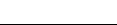 ICS  点击此处添加ICS号CCS  点击此处添加CCS号负责人姓名职务职务联系电话联系人姓名职务职务联系电话单位名称单位地址师资人员职称（职级）职称（职级）专业方向专业方向专职/兼职联系电话…可加行…管理人员学历学历专业专业职务联系电话我单位自愿申报湖南省特种设备协会网络继续教育示范机构资格。负责人签字：申请单位（公章）           年  月   日我单位自愿申报湖南省特种设备协会网络继续教育示范机构资格。负责人签字：申请单位（公章）           年  月   日我单位自愿申报湖南省特种设备协会网络继续教育示范机构资格。负责人签字：申请单位（公章）           年  月   日评审意见：（公章）年   月   日评审意见：（公章）年   月   日评审意见：（公章）年   月   日评审意见：（公章）年   月   日序号评审内容及要求评审内容及要求评审分值得分1机构资质（10分）是否为独立法人、合法机构（提供法人身份证件、营业执照、事业法人证书或者社会团体法人登记证书复印件）。2分2机构资质（10分）获得相应的软件著作权证书。2分3机构资质（10分）获得广播电视许可证。2分4机构资质（10分）获得电信增值业务许可证。2分5机构资质（10分）获得工信部ICP网站备案证明材料。2分6技术要求（20分）具备符合省局协会“综合教育管理平台”流程的在线缴费、在线学习、电子发票、短信通道等各功能模块。2分7技术要求（20分）具备自动记录教育培训全部学时信息；能够自动开始记时，自动停止记时；能够自动接续学习。2分8技术要求（20分）具备防代学、防挂机措施功能及后台审核功能。2分9技术要求（20分）具备完整的信息档案记录，满足管理部门日常及后续监管要求的功能。2分10技术要求（20分）服务器、交换机、防火墙齐全；接入电信级机房；支持多线接入。2分11技术要求（20分）具备容灾备份等安全保护机制。2分12技术要求（20分）同时支持PC端及移动客户端（包括微信小程序、苹果与安卓APP）学习。2分13技术要求（20分）数据安全方案是否可靠，不能因数据安全问题影响管理部门对从业人员的管理与服务。2分14技术要求（20分）云端硬件配置技术方案是否先进、合理；可以实现与省局协会“综合教育管理平台”实现数据对接。2分15技术要求（20分）服务器性能、存储空间、接入带宽是否可以保障正常运营。2分20课程要求（60分）课件的课程内容与专业设置须符合省局协会发布的远程继续教育大纲的要求。5分课程要求（60分）有稳定的专业师资队伍:远程继续教育的师资均应为行业内资深专家或执业人员类相关专业中级及以上职称的人员，应有2名及以上的师资参与远程继续教育课程制作（课程设置具体见继续教育大纲）；师资资料信息均应当向省市场局局特种设备协会报备审核。所有远程课程讲师均应由经省市场局局特种设备协会报备审核通过的师资制作，部分课程师资要求具有相应的实践经验。5分21课程要求（60分）课程具备著作权，不得少于20学时。后续每年度提供不少于12学时的新课程，不少于 8 学时的更新课程5分22课程要求（60分）网络课件视频课件中专家讲解、案例分析、实操演示、FLASH 动画、3D 虚拟、动态PPT等多媒体课程内容占总时长的90%以上。5分23课程要求（60分）课程内容须包括课程讲授正篇与实操辅助，还包括要点说明、专项解读、案例分析（含事故分析）、重点回顾（包括纲要图例）等内容。15分课程要求（60分）网络课件须具有系统性、专业性、易学性、趣味性，能够更好的吸引执业人员主动学习，并能够深入浅出的对课程内容进行全面解读。系统性、专业性方面须具备深度与广度；易学性、趣味性方面须具备能够吸引执业人员提高注意力进行学习并达到记忆深刻的程度。20分课程要求（60分）授课讲师与旁白配音要求普通话标准。525服务支持（10分）具备有本地化服务团队。4分26服务支持（10分）具备良好的技术维护服务。2分27服务支持（10分）具备（7*12h）电话、微信等方式的问题处理及答疑团队。2分28服务支持（10分）具备成熟的行业职业教育培训开展经验与服务水平。2分综合评分综合评分综合评分100分